附件2：“黄岩教师招聘考试系统”公众号二维码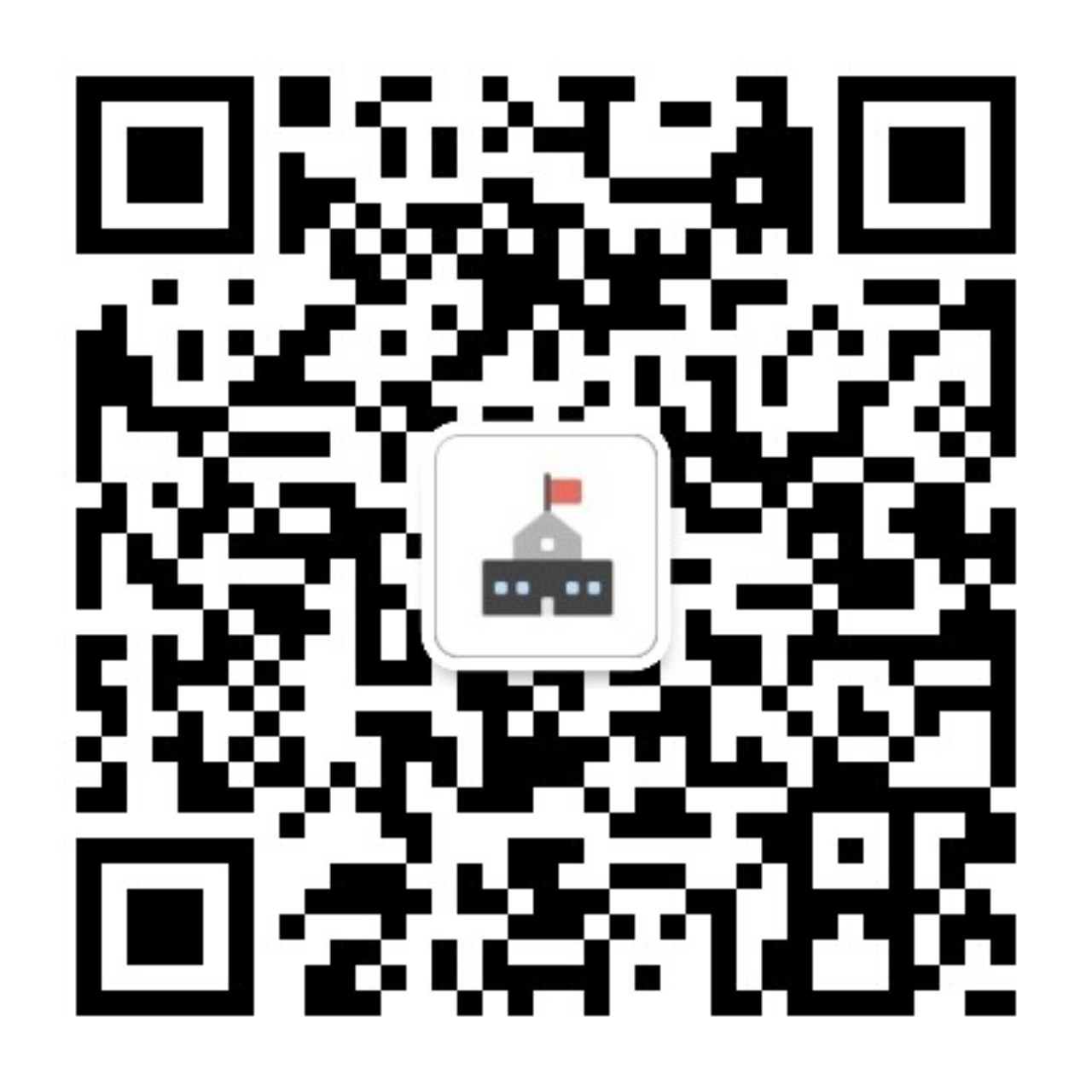 